CS 460 Exam 1 (in-class)Name: Alek Bouillon		Date: 4/9/12Total: 100 ptsPart I: Software Engineering [Subtotal 80 pts](1) SWEBOK (Only Chapter 1: Intro to the Guide) [35 pts](2) PMBOK (Only Chapter 1: Intro to the Guide) [18 pts](3) RUP (Only pages 1-15) [12 pts](4) Team Roles/Tools/Standards [15 pts]Part II: Essay [Subtotal 20 pts]Provide an overview of your Project contribution:(1)  Completed up to Spring Break (1/2 page + diagram) [10 pts](2)  Planned after Spring Break (1/2 page + diagram) [10 pts](3)  Bonus [10 pts]Part I: Software Engineering (SWEBOK, PMBOK, RUP, and Team Roles /Tool)(1a) [T/F] [10 pts] SWEBOK Essentials (1b) [3 pts] Define Software Engineering according to SWEBOK and describe how it relates to coding.According to SWEBOK, Software Engineering is “(1) the application of a systematic, disciplined, quantifiable approach to the development, operation, and maintenance of software;” or applying engineering principles to software and studying the approaches. This definition relates to coding in that coding is the application of an engineering principle and it is systematic, disciplined, and quantifiable.(1c) [22 pts] SWEBOK Knowledge Areas (2) [18 pts] PMBOK Knowledge Areas (3) [12 pts] RUP Phases (4) [15 pts] List your team members, state their roles, and match the tool/standard they use. II. Project EssayProvide an overview of your Project contribution:(1)  Completed up to Spring Break (1/2 page + diagram)(2)  Planned after Spring Break (1/2 page + diagram)< next page>[10 pts] Completed up to Spring Break (1/2 page + diagram)My assigned tasks during the time up to Spring Break were to create a Use Case Specification for View/Print Bingo, extract course information from the iCal file generated by Sugar, and display the extracted information on a web page.I completed the Use Case Specification for View/Print Bingo one week behind due to a misunderstanding. I did not ask questions to ensure that I understood my assignment as well as I should have. The specification was merged with Marat’s specification for CRUD Bingo upon completion.Extracting the course information from the iCal fell behind schedule and took longer than initially planned. Before Spring Break I had managed to convert the iCal file to a text file which provided vital information for parsing and extracting the necessary information. I had completed the extraction of the necessary information by the middle of Spring Break. This was accomplished by creating a dummy program in which an iCal file was scanned and read for specified tags and printed to a text file.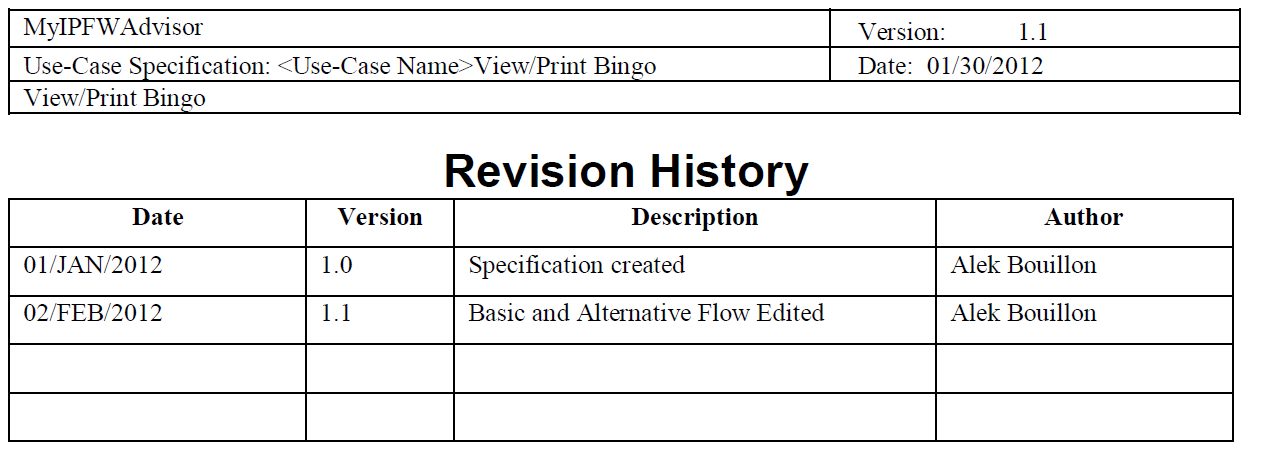 Figure : The revision history from the Use Case Specification View/Print Bingo.[10 pts] Planned after Spring Break (1/2 page + diagram)After Spring Break, my plans are to create and populate a Schedule object from the data extracted from the iCal file, display the contents of the object on a jsp, and merge the working code with the rest of the project. This will be accomplished by modifying the code written prior to Spring Break to work as a web servlet. The servlet will accept a given iCal, which will be stored on the database with a unique identifier for each student, and parse the file for the tags specified. Once the tags are found, it will extract the information and store it in temporary variables that will be sent to the Schedule class for composition. Each part of the required information is then assembled into one String and added to an ArrayList. The ArrayList will be made accessible to the jsp using the Java Sessions API. This will be made possible by adding the Schedule class as an attribute of the session. Once the Schedule is visible to the jsp, I plan to use JSTL tags to loop through the Schedule to display each of the elements. Once the schedule is displayed, I plan to refine the appearance so that it better matches the standard layout for the pages of the group.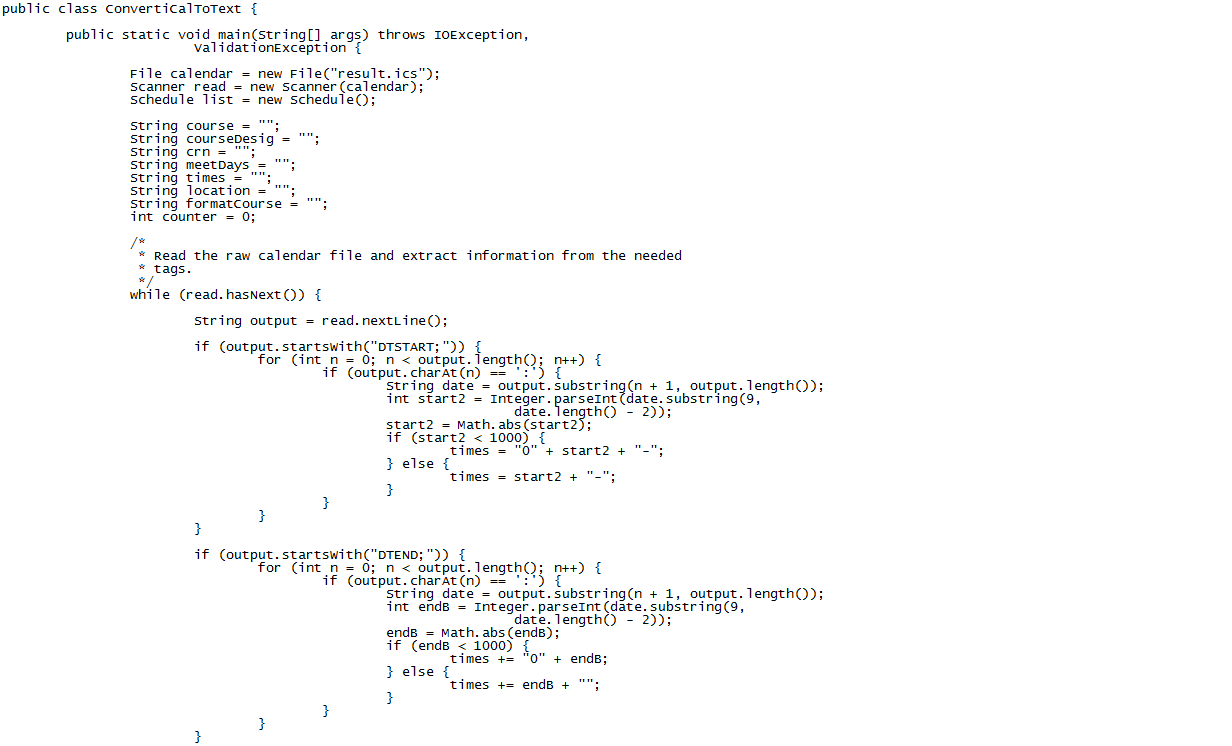 Figure : A snippet of the code to be modified.Bonus [10 pts total]B-1 [5 pts] List up to 5 topics you learned this semester from class.B-2 [5 pts] List up to 5 favorite topics from class.B-3 [10 pts] Identify and describe your implementation duties in CS 460.#T/FStatement 1.FThere is no difference between software engineering and programming code.2.TSWEBOK promotes a consistent view of software engineering worldwide and characterize the contents of the software engineering discipline.3.TAt least 500 reviewers from 42 countries contributed to SWEBOK.4Twww.swebok.org is where more information can be found on SWEBOK.5.TComputer science is another discipline related to Software Engineering.6.FSWEBOK knowledge areas are hierarchically decomposed but not defined.7.TEach SWEBOK KA description also includes a matrix relating the reference material to the listed topics.8.TA requirement is defined as a property that must be exhibited in order to solve some real-world problem.9.TAccording to the IEEE definition [IEEE610.12-90], design is both “the process of defining the architecture, components, interfaces, and other characteristics of a system or component” and “the result of [that] process.”10.TThe 2004 Guide is simply the current edition of a guide which will continue evolving to meet the needs of the software engineering community.Identify official Knowledge AreaBrief Definition1.SoftwareRequirementsThis knowledge area encompasses the elicitation, analysis, specification, and validation of any and all software requirements.2.SoftwareDesignDefining the architecture, components, interface, and other characteristics of a system.3.SoftwareConstructionThis is the detailed creation of working, meaningful software using coding, verification, unit testing, integration testing, and debugging.4.SoftwareTestingThe evaluation and improvement of software quality by identifying any defects and problems.5.SoftwareMaintenanceProviding support for produced software to patch any defects in the systems that were not discovered during testing.6.SoftwareConfigurationManagementSCM supports a process that supports the life cycle of a system such that project management, development and maintenance activities, assurance activities, the customer, and users benefit.7.SoftwareEngineeringManagementThe application of management activities to ensure that the development and maintenance of software is systematic, disciplined, and quantifiable.8.SoftwareEngineeringProcessThe process of applying engineering principles to the development of software.9.SoftwareEngineering Tools and MethodsTools and methods that are designed to assist in the development and maintenance of software.10.SoftwareQualityTesting the software to ensure that it meets all functional requirements and is free of major defects.11.RelatedDisciplinesAll fields that share a common boundary with Software engineering.Identify official Knowledge AreaBrief Definition1.ProjectIntegrationManagementThe processes and activities that integrate the elements of project management are identified, defined, combined, unified, and coordinated.2.Project ScopeManagementThe process of determining that the project encompasses all the work required, and only the required work needed to complete it.3.Project TimeManagementThe process of ensuring timely completion of the project.4.Project CostManagementThe process of planning, estimating, budgeting, and controlling costs to ensure that the project is completed within the budget.5.Project QualityManagementThe process of ensuring that the project meets quality standards and will satisfy the objectives it was intended to satisfy.6.Project HumanResourcesManagementThe process of organizing and managing the development team.7.ProjectCommunicationsManagementThe process of generating, collecting, disseminating, and storing of project information.8.Project RiskManagementThe process of determining risks associated with the project and controlling them.9.ProjectProcurementManagementThe process of purchasing or acquiring the products, services or results, and contract management processes.Identify PhaseIdentify at least 1 project deliverable Briefly describe project deliverable1.InceptionProject PlanThe overall plan for execution of the project.2.ElaborationUML diagramsAn overview of the classes the project will consist of.3.ConstructionSystem CodeTested code that should be bug free and meet the requirements, Beta tested.4.TransitionProductThe finished product is delivered to the customerTeam Member NameAt least 1 role At least 1 tool/standard used1. Marat KurbanovProject ManagerMS Visio2. Trent ForkertDatabase DeveloperPostgres3. Yeisol WooWeb DeveloperXHTML4. Conner BeckerAsst. Project ManagerAcclaro5. Alek BouillonWeb DeveloperJava Servlet Technology, jsp